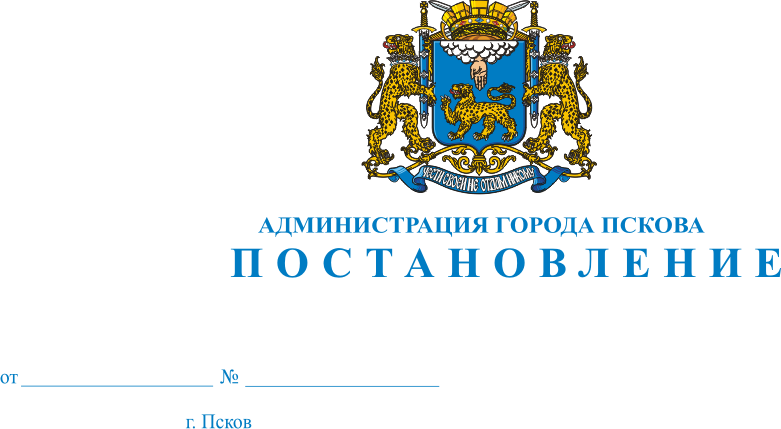 О внесении изменений в постановление Администрациигорода Пскова от 07.07.2017 №  1122«О проведении ярмарки для реализации  сельскохозяйственной продукции,выращенной на приусадебных участках»              В целях сохранения стабильной ситуации на продовольственном  рынке города Пскова, удовлетворения потребностей  населения в сельскохозяйственной продукции, выращенной на приусадебных участках, в соответствии  со  статьей  11 Федерального  закона  от 28 декабря 2009 года № 381-ФЗ «Об основах  государственного  регулирования  торговой  деятельности  в  Российской  Федерации», руководствуясь статьями 32, 34 Устава муниципального образования «Город Псков», Администрация города Пскова                                              ПОСТАНОВЛЯЕТ:1. В постановление Администрации города Пскова от 07.07.2017 № 1122 «О проведении ярмарки для реализации сельскохозяйственной продукции, выращенной на приусадебных участках» (далее – постановление) внести следующие изменения:1)   Пункт 2  постановления изложить в следующей редакции:           «2. Определить период работы ярмарки с 9 июля 2020 года до 9 июля 2021 года.». 2)   Пункт 3  постановления изложить в следующей редакции:             «3. Определить место проведения работы ярмарки в городе Пскове – территория у дома №5-а по ул. Я.Фабрициуса со стороны ул. Металлистов.».  2. Опубликовать настоящее  постановление  в  газете  «Псковские  Новости» и разместить на официальном сайте муниципального образования «Город Псков» в сети Интернет.3. Настоящее постановление вступает в силу с момента его официального опубликования.            4. Контроль за исполнением настоящего постановления возложить на заместителя Главы Администрации города Пскова П.В. Волкова.Глава Администрациигорода Пскова                                                                            А.Н. Братчиков